       Об утверждении ликвидационногобаланса муниципального унитарногопредприятия «Емельяновский селькоммунхоз»В соответствии с Федеральным законом от 06.10.2003г. №131-ФЗ «Об общих принципах организации местного самоуправления в Российской Федерации», Законом Республики Крым от 21.08.2014г. №54-ЗРК «Об основах местного самоуправления в Республике Крым», решением 23-й сессии 1-го созыва Емельяновского сельского совета №1 от 16.08.2016года «О ликвидации Муниципального Унитарного Предприятия «Емельяновский селькоммунхоз» при муниципальном образовании Емельяновское сельское поселение», руководствуясь Уставом муниципального образования Емельяновское сельское поселение Нижнегорского района Республики Крым, Емельяновский сельский совет РЕШИЛ:1. Утвердить ликвидационный баланс Муниципального унитарного предприятия «Емельяновский селькоммунхоз», приложение 1.2. Обнародовать настоящее решение на доске объявлений Емельяновского сельского совета и опубликовать на сайте: www.emel-sovet.ru.3. Контроль за исполнением настоящего решения возложить на ведущего специалиста Нестерову Л.И.Председатель Емельяновского сельского совета-глава администрации Емельяновского сельского поселения                                                                               Л.В.Цапенко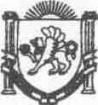 РЕСПУБЛИКА КРЫМНИЖНЕГОРСКИЙ РАЙОНЕМЕЛЬЯНОВСКИЙ СЕЛЬСКИЙ СОВЕТ 31-я сессия 1-го созываРЕШЕНИЕ №3 26.05.2017 года                                                                               с. Емельяновка Республика КрымСимферопольский городской совет1-я сессия I созываРЕШЕНИЕ